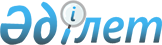 О переводе отдельных участков земель лесного фонда в земли другой категорииПостановление Правительства Республики Казахстан от 29 февраля 2024 года № 140
      В соответствии со статьей 130 Земельного кодекса Республики Казахстан и статьей 51 Лесного кодекса Республики Казахстан Правительство Республики Казахстан ПОСТАНОВЛЯЕТ:
      1. Перевести земельные участки общей площадью 230,1 гектара из категории земель лесного фонда коммунальных государственных учреждений "Лесное хозяйство Кызылжарское" и "Лесное хозяйство Соколовское" акимата Северо-Казахстанской области управления природных ресурсов и регулирования природопользования Северо-Казахстанской области (далее – учреждения) в категорию земель населенных пунктов согласно приложению к настоящему постановлению. 
      2. Акиму Северо-Казахстанской области в установленном законодательством Республики Казахстан порядке обеспечить предоставление акимату города Петропавловска Северо-Казахстанской области земельных участков, указанных в пункте 1 настоящего постановления, в связи с изменением границ (черты) населенного пункта.
      3. Акимату города Петропавловска Северо-Казахстанской области в соответствии с действующим законодательством Республики Казахстан возместить в доход республиканского бюджета потери и убытки лесохозяйственного производства, вызванные изъятием лесных угодий для использования их в целях, не связанных с ведением лесного хозяйства, в случае вырубки насаждений принять меры по расчистке площади с передачей полученной древесины на баланс указанных учреждений.
      4. Настоящее постановление вводится в действие со дня его подписания. Экспликация земель,
переводимых из категории земель лесного фонда в категорию земель населенных пунктов
      ______________________________
					© 2012. РГП на ПХВ «Институт законодательства и правовой информации Республики Казахстан» Министерства юстиции Республики Казахстан
				
      Премьер-МинистрРеспублики Казахстан 

О. Бектенов
Приложение
к постановлению Правительства
Республики Казахстан
от 29 февраля 2024 года № 140
Наименование землепользователя
Общая площадь, гектаров
В том числе:
В том числе:
В том числе:
В том числе:
В том числе:
В том числе:
Наименование землепользователя
Общая площадь, гектаров
Покрытая лесом
не покрытая лесом
пашни 
пастбища
прочие земли 
(под постройками)
 не удобные (болота и прочие)
1
2
3
4
5
6
7
8
Коммунальное государственное учреждение "Лесное хозяйство Кызылжарское" акимата Северо-Казахстанской области управления природных ресурсов и регулирования природопользования Северо-Казахстанской области
229,4
69,6
82,3
7,8
3,8
60,8
5,1
Коммунальное государственное учреждение "Лесное хозяйство Соколовское" акимата Северо-Казахстанской области управления природных ресурсов и регулирования природопользования Северо-Казахстанской области
0,7
0,7
-
-
-
-
-
Всего:
230,1
70,3
82,3
7,8
3,8
60,8
5,1